川崎支部主催　第二回講演会（吉田勝校友会前会長）（ご報告）　　　　　　　　　　　　　　　　　　　　　　　川崎支部　台風12号が関東に近づき、二子玉川の夢キャンパスが暴風雨に入る恐れが有りましたが、30名以上の方が講演会に、そしてその後の自由が丘クラブでの懇親会にも20名ほどの方が強雨・強風の中、駆け付けて下さいました。講演会では25歳で現在のPAO設計事務所を立ち上げ、地域に根差した設計を進めています。敷地の細長い診療所＋住居の建物では。半円を強調した外壁で、視覚的に先まで連続した奥行きを伸長する物件が印象に残ります。吉田前会長の提案は、数種類のプランを用意するのではなく、練りに練った最善の提案をし、住む方や周囲との調和を満足させるとのことでした。例え、小物件でも大型物件でも、手抜きはしないで全身全霊で完成させ、コンクリート打設時にも現場に立会い、自分の目で確認をするのです。だから、同一施主でもリーピーターになるのです。施主によっては、月末に多めの支払いをすることで、資金繰りまで考慮して、まるで兄弟や親子の様にかわいがってくれたそうです。それだけ、吉田前会長は伸びるとの予感をさせる人格なのでしょう。人徳でしょうね。お孫さんとの共同制作の模型を完成させたり、仏像の補修をしたりと、八面六臂の活躍をされています。まるで千手観音ですね。ご意見・質問は山岸迄（k_yamagishi@6kou.co.jp）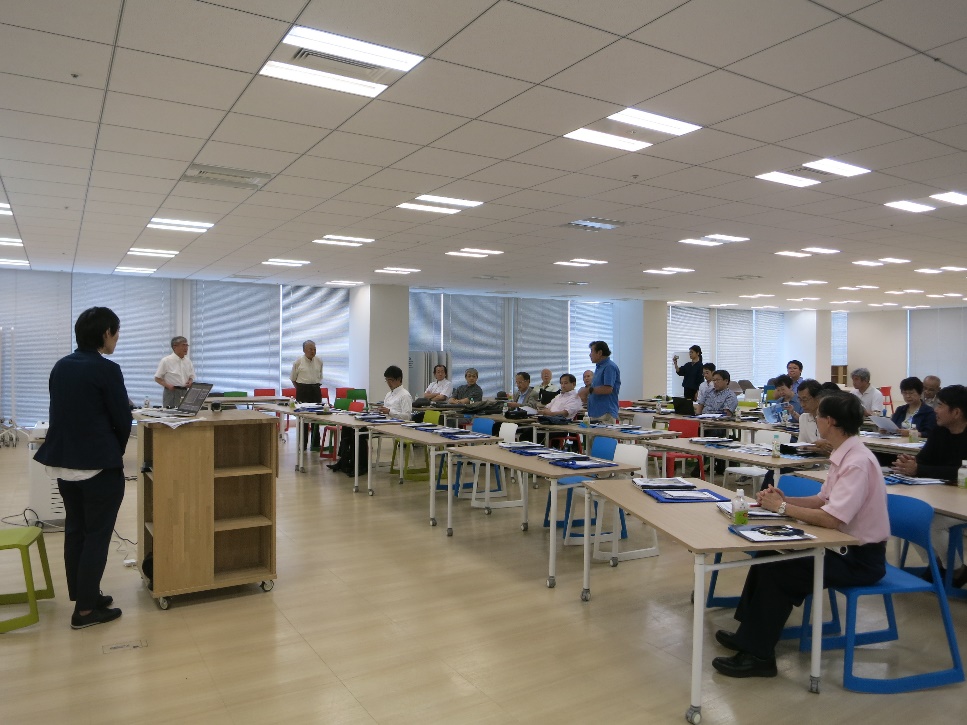 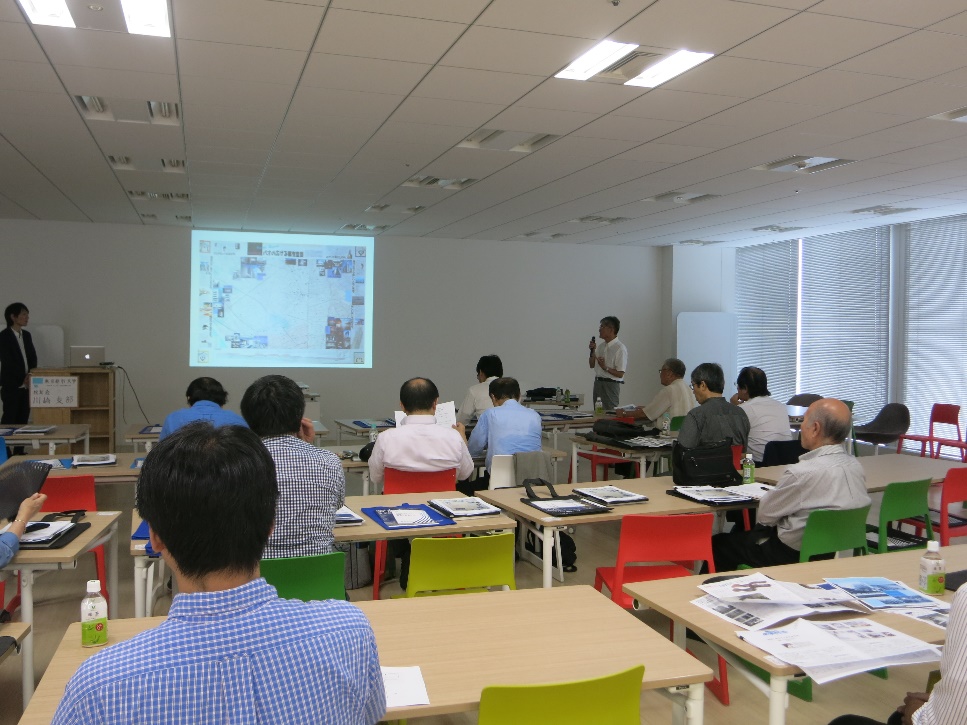 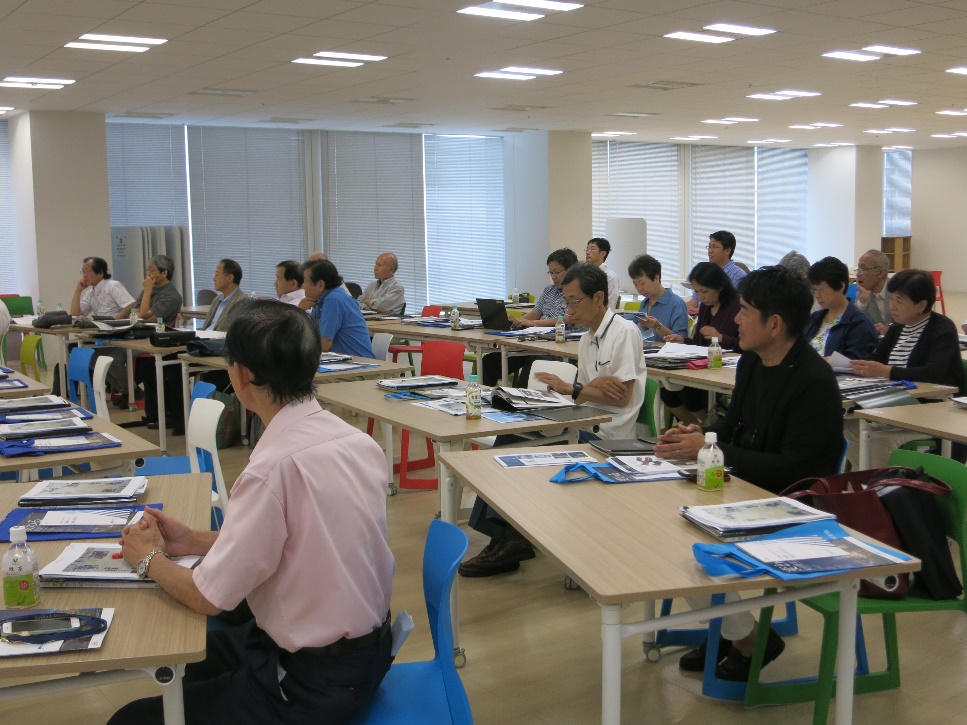 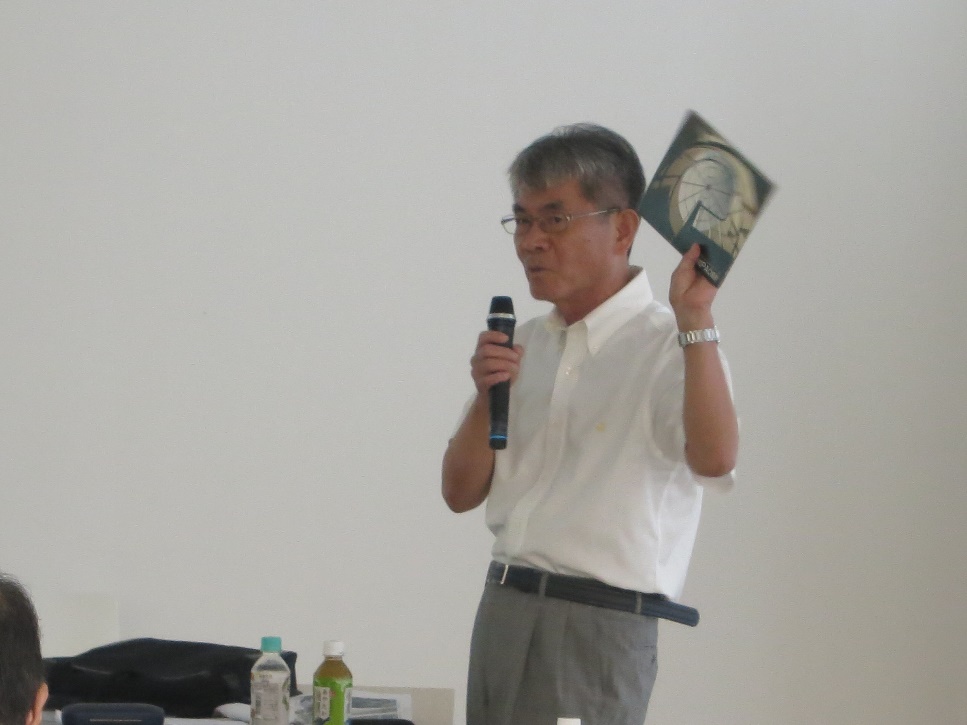 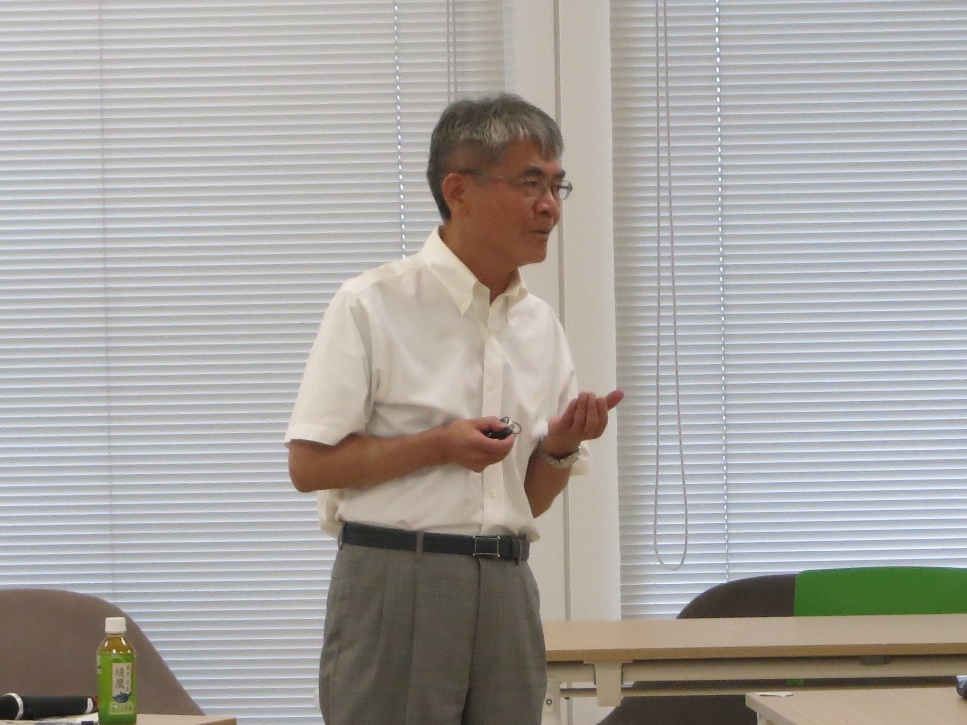 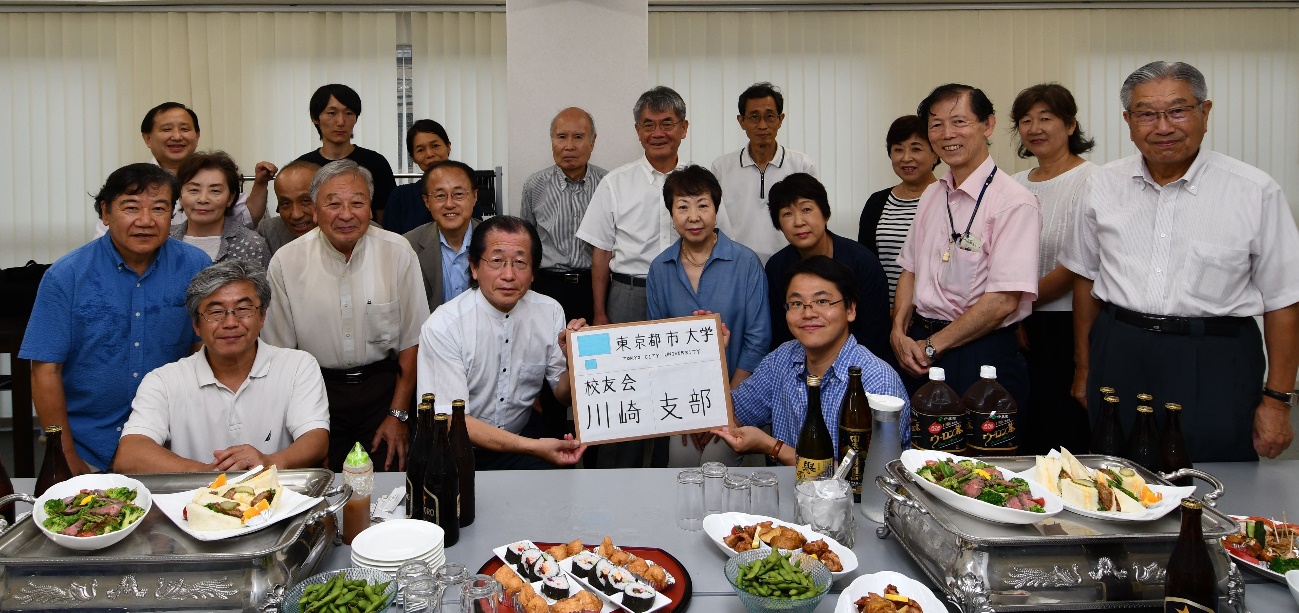 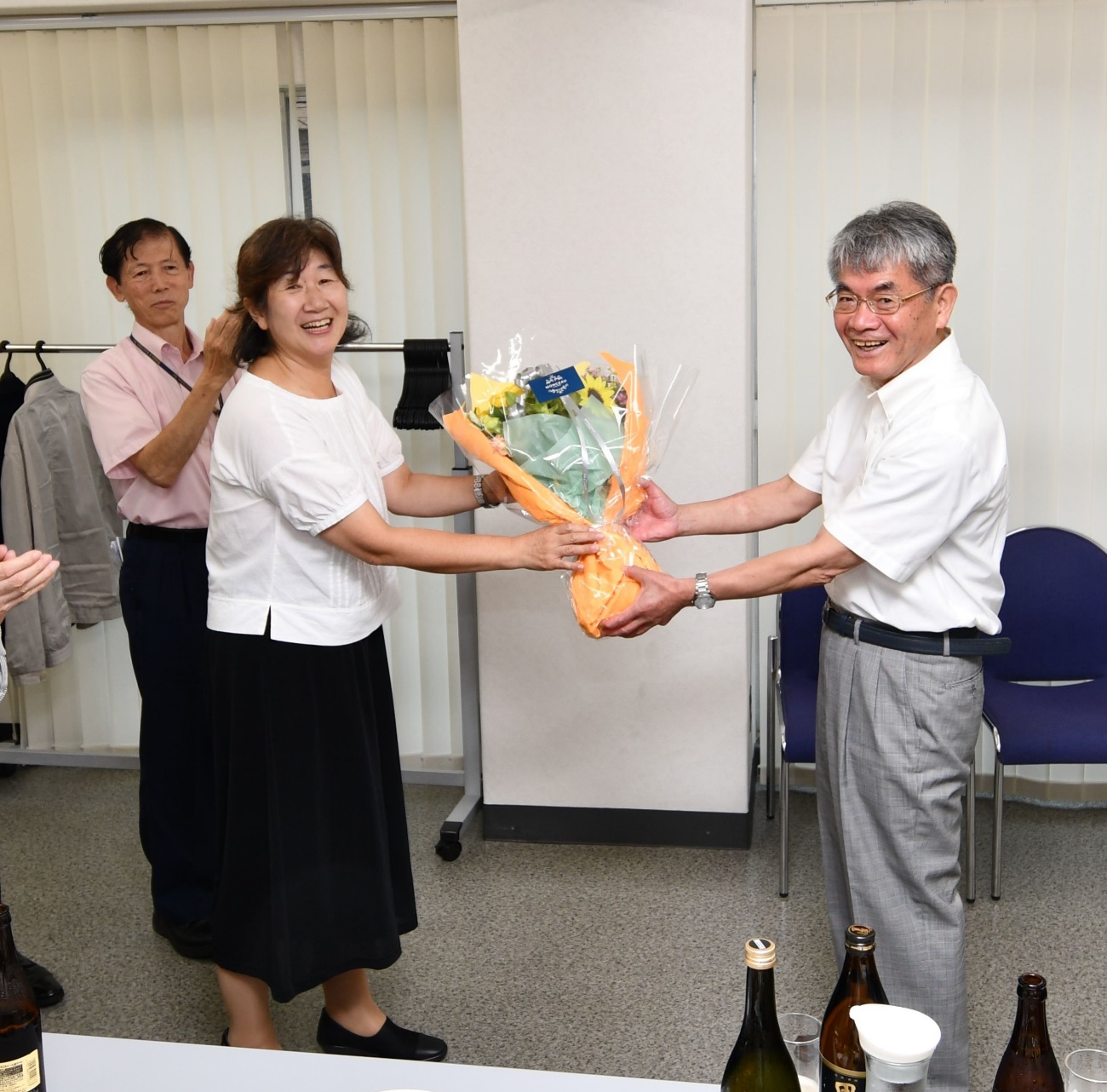 